Конспект занятия «1 сентября - День знаний в детском саду. Подготовительная группа №7Автор: Авакян Елена ЛеонидовнаОрганизация: МК ДОУ д/с №191 комбинированного видаНаселенный пункт: город НовосибирскЗадачи:- расширить представления детей о школе, учениках; познакомить со школьными принадлежностями;- развивать речь, мышление, память детей;- воспитывать интерес к учебной деятельности.Ход занятияВоспитатель: Ребята,скажите, какое сейчас время года?Воспитатель: Правильно. Назовите осенние месяцы.Воспитатель: Какие осенние признаки вы знаете?Воспитатель: Верно. Какое время года было перед осенью?Воспитатель: А как вы провели лето? А вот первый осенний праздник - 1 сентября День Знаний. Почему этот день так называется?В нашей стране ежегодно 1 сентября отмечается праздник День знаний. Свое название он получил благодаря тому, что является первым днем осени, когда начинается новый учебный год во всех российских школах, а также средних и высших учебных заведениях.День знаний – это праздник для всех учеников, учащихся, студентов, их родителей, учителей и преподавателей, а также всех тех людей, которые хоть как-то связаны с обслуживанием школьников и студентов.Но традиционно больше всего ему радуются те, кто в этот день впервые идет в школу. Можно сказать, что 1 сентября для первоклассников и первокурсников начинается совершенно новая жизнь. Этот день является для них очень волнующим и запоминающимся.Красный день в календаре!Праздник знаний в сентябре!Этот праздник всех важней,Этот праздник всех детей.Этот день у нас повсюдуОтмечает вся страна.Этот день он самый лучший,Добрый день календаря!Этот день открывает новый учебный год. Пусть он будет для вас увлекательным, интересным и принесет вам новые знания, открытия и новых друзей.Пролетело лето, вы повзрослели, и вас перевели в подготовительную группу. Теперь вы самые взрослые дети в детском саду.1 сентября – День Знаний! В этот день все школьники приступают к занятиям. Выпускники нашего детского сада, ваши друзья, сегодня пошли в школу. Как вы думаете, какие лица у школьников 1 сентября, когда они после каникул приходят в школу? (Ответы детей.)Воспитатель: Верно, лица у всех веселые, радостные. Видно, что дети соскучились по своим друзьям, они с удовольствием идут в школу, ведь там они могут узнать много нового и интересного. Они повзрослели и гордятся этим. И вы все стали на год старше, окрепли, загорели.Подтянитесь, покажите, какие вы стали большие! (Показывают.)Рассматривание картины «Дети идут в школу»Воспитатель:- Ребята, кто изображен на картинке? ( Дети.)- Что они делают? (Идут в школу.)- Рассмотрите, как они одеты? (Нарядно).- Правильно, дети в школе ходят в специальной одежде, она называется формой. А что у детей за спиной? (Ранец, портфель).- А зачем эта сумка детям? (Они носят в ней учебники тетрадки). Верно.- А как можно назвать эту девочку и мальчика, одним словом? (Дети).- Куда они идут? (В школу).- Значит они кто? (Школьники!) Школьники или ученики!Воспитатель: Теперь послушайте и отгадайте загадки:1. Если ты его отточишь,Нарисуешь всё, что хочешь!Солнце, море, горы, пляж.Что же это?.. (Карандаш)2. Если ей работу дашь –Зря трудился карандаш. (Резинка).3. Свою косичку без опаскиОна обмакивает в краски.Потом окрашенной косичкойВ альбоме водит по страничке. (Кисточка)4. В этой узенькой коробкеТы найдешь карандаши,Ручки, перья, скрепки, кнопки,Что угодно для души. (Пенал)5. Хоть не шляпа, а с полями,Не цветок, а с корешком,Разговаривает с намиТерпеливым языком. (Книга)Воспитатель: - Ребята, как назвать все одним словом: карандаш, резинка, кисточка, пенал, книга, тетрадь? (Школьные принадлежности.)Верно. Сегодня День знаний! Я поздравляю вас ребята с этим праздником! Именно с этого дня мы начинаем наши занятия, как в школе. Мы будем рисовать, лепить, считать, чтобы приготовиться к учебе в школе.- Ребята, откуда все люди получают знания? Что же является источником знаний? (Ответы детей).- Конечно, это книга – источник знаний! Маленький ребёнок, рассматривая картинки в книгах, уже получает первые знания. Недаром говорится, что книги – наши добрые друзья. Их любят все: и взрослые, и дети. А как вы думаете, где больше всего книг? (Ответы детей).- Конечно, в библиотеке. Ребята, а как вы думаете, как надо обращаться с книгами, чтобы книгой могли пользоваться много детей? (Ответы детей).Воспитатель: (обобщает после ответа детей):Не рвать, не мять, бережно и аккуратно обращаться с ними.Осторожно переворачивать страницы.Не рисовать в книгах.вовремя «лечить» - заклеивать.вытирать с книг пыль.Убирать на полку.— Сейчас мы с вами поиграем в игру “А в школе…”. Я буду вам говорить, что делают ребятки в садике, а вы отвечать, что делают ученики в школе.Дети хором отвечают на вопросы:— В детском саду — воспитательница, а в школе кто?— В детском саду вас называют детьми, а в школе?— В детском саду — столы, а в школе?— В детском саду — группы, а в школе?— В детском саду — занятия, а в школе?— В детском саду главная — заведующая, а в школе?— В детском саду вы играете, а в школе, что вы будете делать?Воспитатель: - Ребята, о чем мы сегодня говорили? (О школе).- Как называют детей, посещающих школу? (Школьники, ученики).- Как называют специальную одежду для учеников? (Форма).- Сумка ученика –это…( портфель, ранец).- Какие школьные принадлежности вы знаете? ( Тетрадь, ручка, карандаш, краски, кисточки).Молодцы, ребята!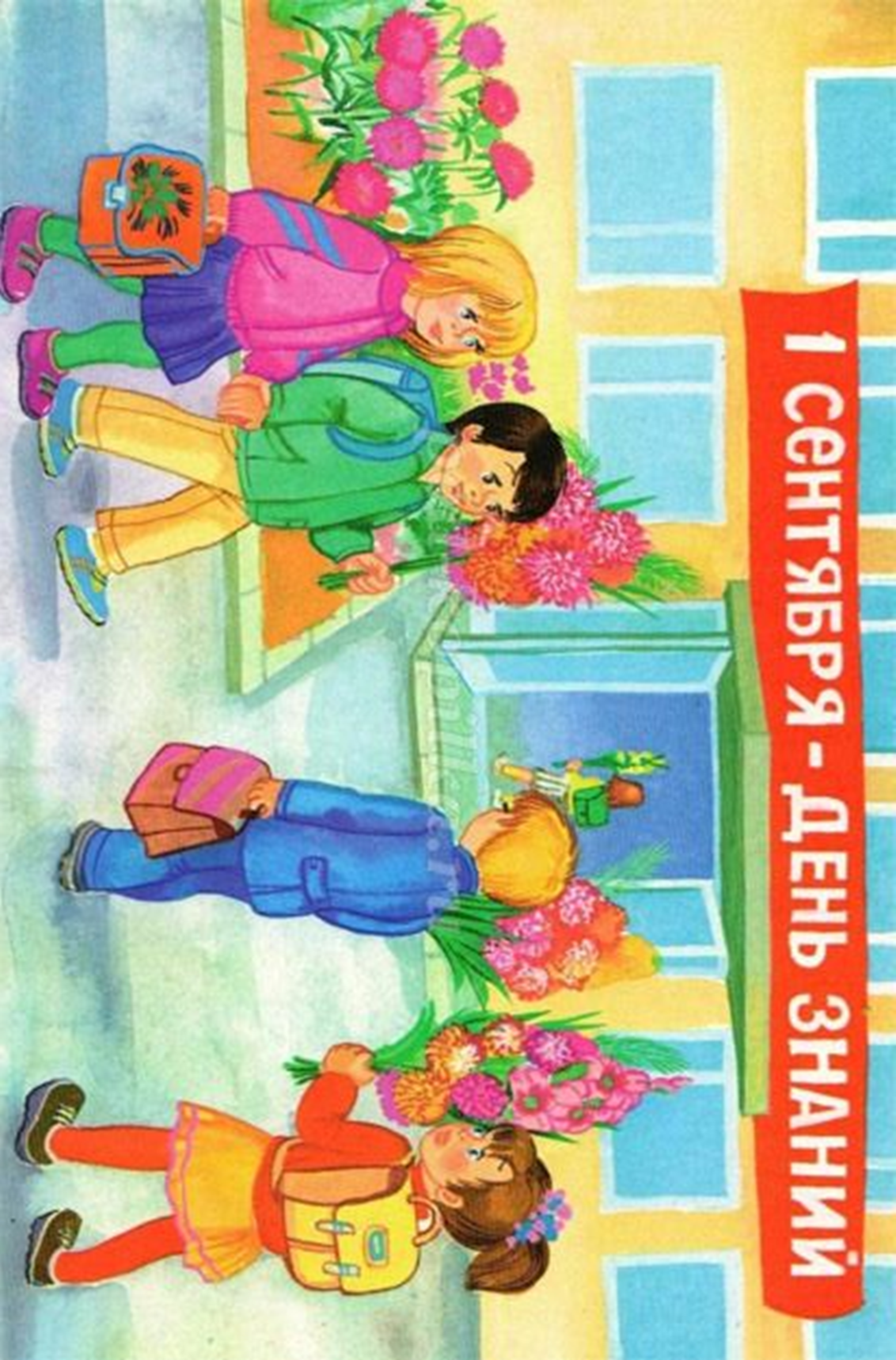 